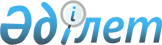 Солтүстік Қазақстан облысы Мамлют ауданы мәслихатының 2019 жылғы 31 желтоқсандағы № 63/10 "Солтүстік Қазақстан облысы Мамлют ауданы Ленин ауылдық округінің 2020-2022 жылдарға арналған бюджетін бекіту туралы" шешіміне өзгерістер енгізу туралыСолтүстік Қазақстан облысы Мамлют ауданы мәслихатының 2020 жылғы 15 желтоқсандағы 80/10 шешімі. Солтүстік Қазақстан облысының Әділет департаментінде 2020 жылғы 21 желтоқсанда № 6823 болып тіркелді
      Қазақстан Республикасының 2008 жылғы 4 желтоқсандағы Бюджеттік кодексiнің 106 және 109-1-баптарына, Қазақстан Республикасының 2001 жылғы 23 қаңтардағы "Қазақстан Республикасындағы жергілікті мемлекеттік басқару және өзін-өзі басқару туралы" Заңының 6-бабы 2-7-тармағына сәйкес Солтүстік Қазақстан облысы Мамлют ауданының мәслихаты ШЕШІМ ҚАБЫЛДАДЫ:
      1. Солтүстік Қазақстан облысы Мамлют ауданы мәслихатының "Солтүстік Қазақстан облысы Мамлют ауданы Ленин ауылдық округінің 2020-2022 жылдарға арналған бюджетін бекіту туралы" 2019 жылғы 31 желтоқсандағы № 63/10 шешіміне (2020 жылғы 16 қаңтарда Қазақстан Республикасы нормативтік құқықтық актілерінің электрондық түрдегі эталондық бақылау банкінде жарияланған, Нормативтік құқықтық актілерді мемлекеттік тіркеу тізілімінде № 5809 болып тіркелді) келесі өзгерістер енгізілсін:
      1-тармақ жаңа редакцияда баяндалсын:
      "1. Солтүстік Қазақстан облысы Мамлют ауданы Ленин ауылдық округінің 2020-2022 жылдарға арналған бюджеті осы шешімге тиісінше 1, 2 және 3-қосымшаларға сәйкес, соның ішінде 2020 жылға келесі көлемдерде бекітілсін:
      1) кірістер – 36263,7 мың теңге:
      салықтық түсімдер – 790 мың теңге;
      салықтық емес түсімдер – 0 мың теңге;
      негізгі капиталды сатудан түсетін түсімдер – 0 мың теңге;
      трансферттер түсімі – 35473,7 мың теңге;
      2) шығындар –36263,7 мың теңге;
      3) таза бюджеттік кредиттеу – 0 мың теңге:
      бюджеттік кредиттер – 0 мың теңге;
      бюджеттік кредиттерді өтеу – 0 мың теңге;
      4) қаржы активтерімен операциялар бойынша сальдо – 0 мың теңге:
      қаржы активтерін сатып алу – 0 мың теңге;
      мемлекеттің қаржы активтерін сатудан түсетін түсімдер – 0 мың теңге;
      5) бюджет тапшылығы (профициті) – 0 мың теңге;
      6) бюджет тапшылығын қаржыландыру (профицитін пайдалану) – 0 мың теңге;
      қарыздар түсімі – 0 мың теңге;
      қарыздарды өтеу – 0 мың теңге;
      бюджет қаражатының пайдаланылатын қалдықтары – 0 мың теңге.".
      Көрсетілген шешімнің 1-қосымшасы осы шешімнің қосымшасына сәйкес жаңа редакцияда баяндалсын.
      2. Осы шешім 2020 жылғы 1 қаңтардан бастап қолданысқа енгізіледi. 2020 жылға арналған Солтүстік Қазақстан облысы Мамлют ауданы Ленин ауылдық округінің бюджеті
					© 2012. Қазақстан Республикасы Әділет министрлігінің «Қазақстан Республикасының Заңнама және құқықтық ақпарат институты» ШЖҚ РМК
				
      Солтүстік Қазақстан облысы
Мамлют ауданы мәслихаты
сессиясының төрағасы

А. Кошанов

      Солтүстік Қазақстан облысы
Мамлют ауданы мәслихатының
хатшысы

Р. Нурмуканова
Солтүстік Қазақстан облысыМамлют ауданы мәслихатының2020 жылғы 15 желтоқсандағы№ 80/10 шешімінеқосымшаСолтүстік Қазақстан облысыМамлют ауданы мәслихатының2019 жылғы 31 желтоқсандағы№ 63/10 шешіміне1-қосымша
Санаты
Санаты
Санаты
Атауы
Сомасы, мың теңге
Сыныбы
Сыныбы
Атауы
Сомасы, мың теңге
Кіші сыныбы
Атауы
Сомасы, мың теңге
1
2
3
4
5
1) Кірістер
36263,7
1
Салықтық түсімдер
790
01
Табыс салығы
167,9
2
Жеке табыс салығы
167,9
04
Меншiкке салынатын салықтар
622,1
1
Мүлiкке салынатын салықтар
57,3
3
Жер салығы
19,5
4
Көлiк құралдарына салынатын салық
545,3
2
Салықтық емес түсімдер
0
3
Негізгі капиталды сатудан түсетін түсімдер
0
4
Трансферттердің түсімдері
35473,7
02
Мемлекеттiк басқарудың жоғары тұрған органдарынан түсетiн трансферттер
35473,7
3
Аудандардың (облыстық маңызы бар қаланың) бюджетінен трансферттер
35473,7
Функционалдық топ
Функционалдық топ
Функционалдық топ
Атауы
Сомасы, мың теңге
Бюджеттік бағдарламалардың әкімшісі
Бюджеттік бағдарламалардың әкімшісі
Атауы
Сомасы, мың теңге
Бағдарлама
Атауы
Сомасы, мың теңге
1
2
3
4
5
2) Шығыстар
36263,7
01
Жалпы сипаттағы мемлекеттік қызметтер
15755,4
124
Аудандық маңызы бар қала, ауыл, кент, ауылдық округ әкімінің аппараты
15755,4
001
Аудандық маңызы бар қала, ауыл, кент, ауылдық округ әкімінің қызметін қамтамасыз ету жөніндегі қызметтер
15755,4
07
Тұрғын үй-коммуналдық шаруашылық
9457,3
124
Аудандық маңызы бар қала, ауыл, кент, ауылдық округ әкімінің аппараты
9457,3
008
Елді мекендердегі көшелерді жарықтандыру
4357
009
Елді мекендердің санитариясын қамтамасыз ету
300
011
Елді мекендерді көгалдандыру және көркейту
7560
014
Елді мекендерді сумен жабдықтауды ұйымдастыру
4800,3
08
Мәдениет, спорт, туризм және ақпараттық кеңістік
9170
124
Аудандық маңызы бар қала, ауыл, кент, ауылдық округ әкімінің аппараты
9170
006
Жергілікті деңгейде мәдени-демалыс жұмысын қолдау
9170
12
Көлiк және коммуникация
1096
124
Аудандық маңызы бар қала, ауыл, кент, ауылдық округ әкімінің аппараты
1096
013
Аудандық маңызы бар қалаларда, ауылдарда, кенттерде, ауылдық округтерде автомобиль жолдарының жұмыс істеуін қамтамасыз ету
1096
13
Басқалар
785
124
Аудандық маңызы бар қала, ауыл, кент, ауылдық округ әкімінің аппараты
785
040
Өңірлерді дамытудың 2025 жылға дейінгі мемлекеттік бағдарламасы шеңберінде өңірлерді экономикалық дамытуға жәрдемдесу бойынша шараларды іске асыруға ауылдық елді мекендерді жайластыруды шешуге арналған іс-шараларды іске асыру
785
3) Таза бюджеттік кредиттеу
0
Бюджеттік кредиттер
0
5
Бюджеттік кредиттерді өтеу
0
4) Қаржы активтерімен операциялар бойынша сальдо
0
Қаржы активтерін сатып алу
0
 6
Мемлекеттің қаржы активтерін сатудан түсетін түсімдер
0
5) Бюджет тапшылығы (профициті)
0
6) Бюджет тапшылығын қаржыландыру (профицитін пайдалану)
0
7
Қарыздар түсімі
0
16
Қарыздарды өтеу
0
Санаты
Санаты
Санаты
Атауы
Сомасы, мың теңге
Сыныбы
Сыныбы
Атауы
Сомасы, мың теңге
Кіші сыныбы
Атауы
Сомасы, мың теңге
8 
Бюджет қаражатының пайдаланылатын қалдықтары
0
01
Бюджет қаражаты қалдықтары
0
1
Бюджет қаражатының бос қалдықтары
0